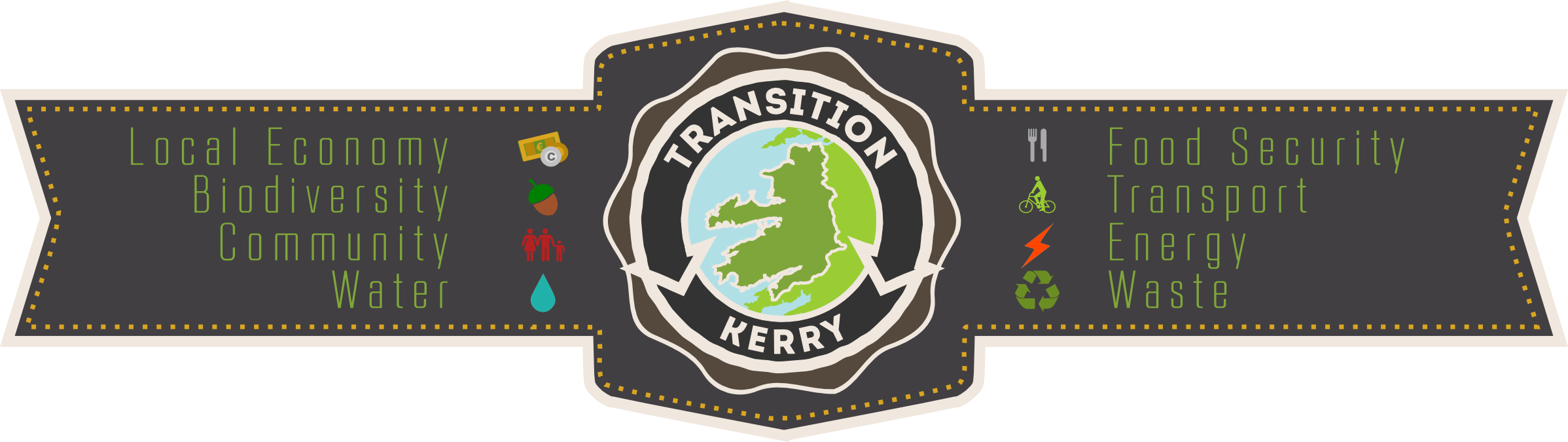 Guidelines for FacilitatorsNovember 2017Introductions Agree ground rules (refer to handout)Put people at ease and explain what is expected of them.Ensure that people feel safe and free in contributing their thoughts feelings and suggestions. Clarify the objective of the session Maintain objectivity Encourage conversation and stay focused. Encourage participation and if necessary make use of short buzz groupsAcknowledge the size of the group (10 participants) and the difficulties that can emerge in a large group in facilitating conversation. If you need clarification ask a member of the TK group.To-day we are working with some constraints, there is a structure, a task and a process, but be flexible and sensitive to the mood of the groupTime keeping Be mindful of the time: in the morning there is a very short break for comment between speakers that will capture a question for the panel discussion. Facilitators at each table will bring one question/ comment to TK organisers (A page will be provided for the morning and afternoon session on which you can record these)In the afternoon the discussion is 35 mins and will focus on themes such as  Food & Biodiversity,  Transport,  Energy,  Waste, Water, Education & Awareness Making, Local Economy, Personal & Community Transition,Please encourage participants at your table to doodle/ draw/ write with markers pens provided so that TK can capture the breath of ideas expressed for a final report and for input into the plan